KHYBER PAKHTUNKHWA PUBLIC SERVICE COMMISSION                                (EXAMINATION WING)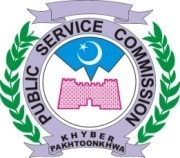 1st Schedule of 2022  DATE SHEET COMPETITIVE EXAMINATION FOR THE POST OF PROVINCIAL PLANNING SERVICES (BPS-17)IN PLANNING AND DEVELOPMENT DEPARTMENT    ADVERTISEMENT NO.05/2021Important InstructionsDetails of Examination Centers and Roll Numbers will be uploaded at least fifteen days before the exam on Khyber Pakhtunkhwa Public Service Commission’s website www.kppsc.gov.pk. If any candidate does not get intimation through website , SMS or E-Mail regarding his / her exam, he/she may confirm his/her status from the office before exam on Telephone Number 091-9212976 / 091-9214131 -9212897- 9213750- 9213563 (Ext: No 105, 113) or visit the office on any working day.Candidates must bring Call Letter and Original Computerized National Identity Card. Candidates who do possess original NIC,are directed to bring Armed License  or Service Card (if Govt: servant). Otherwise they will not be allowed in the examination hall.Candidates must bring one latest attested photograph and writing board / pen.Bringing of Mobile phone and other electronic gadgets are strictly prohibited in the Examination Hall.All Candidates are advised to confirm the Roll numbers and location of halls one day before the date of Exam to avoid any inconvenience.COVID-19, SPECIAL INSTRUCTIONS FOR EXAMS: Candidates shall wear Face Mask, maintain social distancing, avoid handshake, use hand sanitizers and bring own water bottles.NOTE:  The Candidates are advised to make sure that they are eligible for the posts in all respects including academic qualifications, age, domiciles etc because eligibility of the candidates will be determined strictly in accordance with service rules, terms and conditions of the advertisement after conduct of competitive exam. Candidates found inelgibile at any stage for any reason shall not be called for interviews.									              (NAQASH NISAR)									CONTROLLER EXAMINAITON										       ConductSr.NoDayDate Paper/SubjectTime01Tuesday15-02-2022English (Precis & Composition)09:00 (am) to 12:00 (Noon)(Morning Session)02Tuesday15-02-2022English Essay02:00 (pm) to 04:00 (pm)(Evening Session)03Wednesday16-02-2022General Knowledge09:00 (am) to 12:00 (Noon)(Morning Session)04Wednesday16-02-2022Islamiyat / Pak Studies (In Case of Non- Muslims)02:00 (pm) to 04:00 (pm)(Evening Session)05Thursday17-02-2022Economics09:00 (am) to 12:00 (Noon)(Morning Session)